Optional Whole Group Lesson ProgressionUnit Pacing: 8 weeks*This progression follows the order of the textbook, so if you would rather cluster the standards together, please do so.* Optional Whole Group Lesson Progression (Continued)Unit Pacing: 8 weeks*This progression follows the order of the textbook, so if you would rather cluster the standards together, please do so.* Optional Whole Group Lesson Progression (Continued)Unit Pacing: 8 weeks*This progression follows the order of the textbook, so if you would rather cluster the standards together, please do so.* *Unit pacing approximate. Some lessons may take more than one day. Use teacher discretion based on student need when planning unit length. Prerequisite Skills (Grade 4)Unit Three Standards Grade 5Looking Ahead (Grade 6)Generate equivalent fractions by understanding why fraction a/b = (n x a)/(n x b)Adding unit fractions ( ¼  + ¼ + ¼ + ¼ = 4/4 Decomposing fractions (2 1/8 = 1 + 1 + 1/8 = 8/8 + 8/8 + 1/8Add and subtract mixed numbers with like denominators – using equivalent fractions.Number and Operations Fractions 1: Add and subtract fractions with unlike denominators (including mixed numbers) by replacing given fractions with equivalent fractions in such a way as to produce an equivalent sum or difference of fractions with like denominators. For example, 2/3 + 5/4 = 8/12 + 15/12 = 23/12. (In general, a/b + c/d = (ad + bc)/bd).I can find common denominators. I can add and subtract fractions with unlike denominators using equivalent fractions. I can add and subtract mixed numbers with unlike denominators using equivalent fractions.Understand the concept of a ratio and use ratio language to describe a ratio relationship between two quantities.  Use ratio and rate reasoning to solve real-world and mathematical problems, e.g., by reasoning about tablesMake tables of equivalent ratios relating quantities with whole number measurements.Addition and subtraction referring to the same whole with like denominators using visual models and equations.Compare two fractions with different numerators and different denominators by: creating common numerators or denominators or by comparing to benchmark fraction ( ½ ).Number and Operations Fractions 2: Solve word problems involving addition and subtraction of fractions referring to the same whole, including cases of unlike denominators, e.g., by using visual fraction models or equations to represent the problem. Use benchmark fractions and number sense of fractions to estimate mentally and assess the reasonableness of answers. For example, recognize an incorrect result 2/5 + 1/2 = 3/7, by observing that 3/7 < 1/2.I can solve word problems using addition and subtraction of fractions with like and unlike denominators referring to the same whole. I can use benchmark fractions and number sense of fractions to check for reasonableness of answers.Apply and extend previous understandings of multiplication and division to divide fractions by fractions.Represent measurement quantities using diagrams that use a measurement scale.Create line plots that represent measurements in fractions of a unitSolve word problems (addition and subtraction) using data from line plots.Measurement and Data 2: Make a line plot to display a data set of measurements in fractions of a unit (1/2, 1/4, 1/8). Use operations on fractions for this grade to solve problems involving information presented in line plots. For example, given different measurements of liquid in identical beakers, find the amount of liquid each beaker would contain if the total amount in all the beakers were redistributed equally.I can identify benchmark fractions (1/2, ¼, 1/8). I can solve problems using line plots with fourths, halves, and eighths using any operation. I can make a line plot for measurements of fourths, halves, and eighths.Understand that a set of collected data has a distribution which can be described by its center, spread, and overall shape.Recognize the difference between the measure of center and measure of variation.Display numerical data on dot plots, histograms, and box plots.Summarize numerical data.ResourceLocationPrimary FocusStandardExpressionsUnit 3/Lesson 16 (Page 301)I can identify benchmark fractions (1/2, 1/4, 1/8). I can solve problems using line plots with fourths, halves, and eighths using any operation. I can make a line plot for measurements of fourths, halves, and eighths.MD.2ExpressionsUnit 5/Lesson 1  - All (Page 412)I can find common denominators. I can add and subtract fractions with unlike denominators using equivalent fractions. I can add and subtract mixed numbers with unlike denominators using equivalent fractions.I can solve word problems using addition and subtraction of fractions with like and unlike denominators referring to the same whole. I can use benchmark fractions and number sense of fractions to check for reasonableness of answers.fractions with like and unlike denominators referring to the same whole. I can use benchmark fractions and number sense of fractions to check for reasonableness of answers.NF.1NF.2ExpressionsUnit 5/Lesson 2, Activity ½ (Page 421)Activity Card (Intervention)I can identify benchmark fractions (1/2, 1/4, 1/8). I can solve problems using line plots with fourths, halves, and eighths using any operation. I can make a line plot for measurements of fourths, halves, and eighths.MD.2ExpressionsUnit 5/Lesson 3, Activity ½ (Page 430)I can find common denominators. I can add and subtract fractions with unlike denominators using equivalent fractions. I can add and subtract mixed numbers with unlike denominators using equivalent fractions.NF.1ExpressionsUnit 5/Lesson 4 – All (Page 438)I can solve word problems using addition and subtraction of fractions with like and unlike denominators referring to the same whole. I can use benchmark fractions and number sense of fractions to check for reasonableness of answers.NF.1ExpressionsUnit 5/Lesson 5, Activity 1 (Page 441)I can solve word problems using addition and subtraction of fractions with like and unlike denominators referring to the same whole. I can use benchmark fractions and number sense of fractions to check for reasonableness of answers.NF.1ExpressionsUnit 5/Lesson 7 – All (Page 456)Activity Card (Intervention)I can find common denominators. I can add and subtract fractions with unlike denominators using equivalent fractions. I can add and subtract mixed numbers with unlike denominators using equivalent fractions.NF.1ExpressionsUnit 5/Lesson 8 – All (Page 462)Activity Card (Intervention/On-Level)I can find common denominators. I can add and subtract fractions with unlike denominators using equivalent fractions. I can add and subtract mixed numbers with unlike denominators using equivalent fractions.NF.1ExpressionsUnit 5/Lesson 9, Activity 1/2/3Activity Card (On-Level)(Page 468)I can solve word problems using addition and subtraction of fractions with like and unlike denominators referring to the same whole. I can use benchmark fractions and number sense of fractions to check for reasonableness of answers.NF.1ExpressionsUnit 5/Lesson 11 – All (Page 481)I can identify benchmark fractions (1/2, 1/4, 1/8). I can find common denominators. I can add and subtract fractions with unlike denominators using equivalent fractions. I can add and subtract mixed numbers with unlike denominators using equivalent fractions.NF.1ExpressionsUnit 5/Lesson 12 – All (Page 491)I can identify benchmark fractions (1/2, 1/4, 1/8). I can find common denominators. I can add and subtract fractions with unlike denominators using equivalent fractions. I can add and subtract mixed numbers with unlike denominators using equivalent fractions.NF.1ExpressionsUnit 5/Lesson 13, Activity 1/2Activity Card – All  (Page 499)I can identify benchmark fractions (1/2, 1/4, 1/8). I can find common denominators. I can add and subtract fractions with unlike denominators using equivalent fractions. I can add and subtract mixed numbers with unlike denominators using equivalent fractions.NF.1ResourceLocationPrimary FocusStandardExpressionsUnit 5/Lesson 14, Activity 1/2 (Page 507)Activity Card (Intervention)I can find common denominators. I can add and subtract fractions with unlike denominators using equivalent fractions. I can add and subtract mixed numbers with unlike denominators using equivalent fractions.I can solve word problems using addition and subtraction of fractions with like and unlike denominators referring to the same whole. I can use benchmark fractions and number sense of fractions to check for reasonableness of answers.NF.1NF.2ExpressionsUnit 5/Lesson 15, Activity 1/2  (Page 517)Activity Card (On-Level/Challenge)I can find common denominators. I can add and subtract fractions with unlike denominators using equivalent fractions. I can add and subtract mixed numbers with unlike denominators using equivalent fractions.I can solve word problems using addition and subtraction of fractions with like and unlike denominators referring to the same whole. I can use benchmark fractions and number sense of fractions to check for reasonableness of answers.NF.1NF.2ExpressionsUnit 5, Lesson 16 (Page 525)I can identify benchmark fractions (1/2, 1/4, 1/8). I can find common denominators. I can add and subtract fractions with unlike denominators using equivalent fractions. I can add and subtract mixed numbers with unlike denominators using equivalent fractions.NF.1ExpressionsUnit 5, Lesson 18 (Page 541)I can identify benchmark fractions (1/2, 1/4, 1/8). I can solve problems using line plots with fourths, halves, and eighths using any operation. I can make a line plot for measurements of fourths, halves, and eighths.MD.2ExpressionsUnit 5, Lesson 19 (Page 551)I can identify benchmark fractions (1/2, 1/4, 1/8). I can solve problems using line plots with fourths, halves, and eighths using any operation. I can make a line plot for measurements of fourths, halves, and eighths.MD.2ExpressionsUnit 5, Lesson 20 (Page 563)I can solve word problems using addition and subtraction of fractions with like and unlike denominators referring to the same whole. I can use benchmark fractions and number sense of fractions to check for reasonableness of answers.NF.2SharepointPart and Whole TasksI can identify benchmark fractions (1/2, 1/4, 1/8). I can find common denominators. I can add and subtract fractions with unlike denominators using equivalent fractions. I can add and subtract mixed numbers with unlike denominators using equivalent fractions.I can solve word problems using addition and subtraction of fractions with like and unlike denominators referring to the same whole. I can use benchmark fractions and number sense of fractions to check for reasonableness of answers.NF.1NF.2SharepointOrdering Unit FractionsI can identify benchmark fractions (1/2, 1/4, 1/8). I can find common denominators. I can add and subtract fractions with unlike denominators using equivalent fractions. I can add and subtract mixed numbers with unlike denominators using equivalent fractions.NF.1SharepointChoose, Explain, TestI can identify benchmark fractions (1/2, 1/4, 1/8). I can find common denominators. I can add and subtract fractions with unlike denominators using equivalent fractions. I can add and subtract mixed numbers with unlike denominators using equivalent fractions.NF.1SharepointComparing Fractions to BenchmarksI can identify benchmark fractions (1/2, 1/4, 1/8). I can find common denominators. I can add and subtract fractions with unlike denominators using equivalent fractions. I can add and subtract mixed numbers with unlike denominators using equivalent fractions.I can solve word problems using addition and subtraction of fractions with like and unlike denominators referring to the same whole. I can use benchmark fractions and number sense of fractions to check for reasonableness of answers.NF.1NF.2SharepointFirst EstimatesI can identify benchmark fractions (1/2, 1/4, 1/8). I can find common denominators. I can add and subtract fractions with unlike denominators using equivalent fractions. I can add and subtract mixed numbers with unlike denominators using equivalent fractions.I can solve word problems using addition and subtraction of fractions with like and unlike denominators referring to the same whole. I can use benchmark fractions and number sense of fractions to check for reasonableness of answers.NF.1NF.2SharepointAddition and Subtraction of FractionsI can identify benchmark fractions (1/2, 1/4, 1/8). I can find common denominators. I can add and subtract fractions with unlike denominators using equivalent fractions. I can add and subtract mixed numbers with unlike denominators using equivalent fractions.I can solve word problems using addition and subtraction of fractions with like and unlike denominators referring to the same whole. I can use benchmark fractions and number sense of fractions to check for reasonableness of answers.NF.1NF.2ResourceLocationPrimary FocusStandardQuantilesResources for NF.1I can identify benchmark fractions (1/2, 1/4, 1/8). I can find common denominators. I can add and subtract fractions with unlike denominators using equivalent fractions. I can add and subtract mixed numbers with unlike denominators using equivalent fractions.NF.1QuantilesResources for NF.2I can solve word problems using addition and subtraction of fractions with like and unlike denominators referring to the same whole. I can use benchmark fractions and number sense of fractions to check for reasonableness of answers.NF.2QuantilesResources for MD.2I can identify benchmark fractions (1/2, 1/4, 1/8). I can solve problems using line plots with fourths, halves, and eighths using any operation. I can make a line plot for measurements of fourths, halves, and eighths.MD.2QuantilesResources for MD.2I can identify benchmark fractions (1/2, 1/4, 1/8). I can solve problems using line plots with fourths, halves, and eighths using any operation. I can make a line plot for measurements of fourths, halves, and eighths.MD.2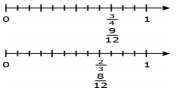 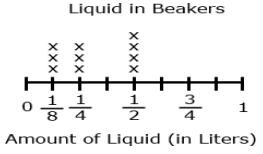 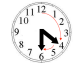 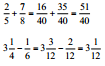 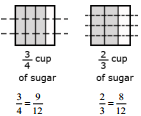 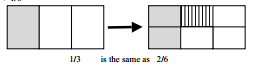 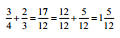 